Grundschule Hardissen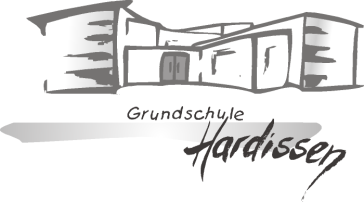 Ricarda-Huch-Weg 1-3, 32791 LageFon:	05232/929088  Fax: 	05232/929090  gs-hardissen@lage.de								                   Lage, den 13.03.2020Liebe Eltern unserer Schülerinnen und Schüler,eben kam vom Ministerium die Nachricht, dass alle Schulen im Land NRW bis zum Beginn der Osterferien geschlossen werden. Dies bedeutet, dass bereits am Montag der Unterricht in den Schulen ruht.Übergangsregelung:Damit Sie die Gelegenheit haben, sich auf die Situation einzustellen, können Sie bis einschließlich Dienstag (17.03.) aus eigener Entscheidung ihre Kinder zur Schule schicken. Wir stellen deshalb Montag (16.03.) und Dienstag (17.03.) von 7.45 Uhr bis 14 Uhr für alle Kinder eine Betreuung sicher.Not-Betreuungsangebot:Die Einstellung des Schulbetriebes darf nicht dazu führen, dass Eltern, die in unverzichtbaren Funktionsbereichen –insbesondere im Gesundheitswesen- arbeiten, wegen der Betreuung ihrer Kinder im Dienst ausfallen. Deshalb müssen wir in der Schule ein entsprechendes Betreuungsangebot vorbereiten, falls dieses erforderlich ist.Bitte melden Sie in diesem Fall Ihren Betreuungsbedarf für Ihr Kind bei der Klassenlehrerin an, damit wir entsprechende Bedarfe ermitteln können.Montag werden die Lehrkräfte Absprachen bezüglich der Aufgaben treffen, die von den Kindern während des Ruhens des Schulbetriebes erledigt werden sollen. Aktuelle Informationen werden wir selbstverständlich umgehend über unsere Homepage an Sie weiterleiten.Herzlichen Dank für Ihr Verständnis und Ihre Unterstützung in dieser Situation, die uns alle vor besondere Herausforderungen stellt.Mit freundlichen GrüßenIris Lohmeyer-Nickel